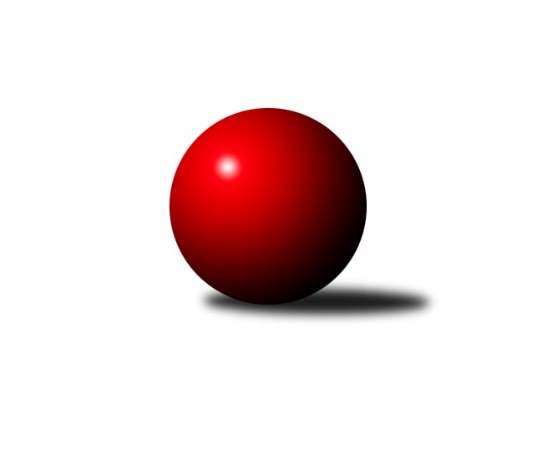 Č.23Ročník 2021/2022	28.3.2022Nejlepšího výkonu v tomto kole: 2545 dosáhlo družstvo: TJ Sokol Soběnov BMeziokresní přebor ČB-ČK A 6-ti členné 2021/2022Výsledky 23. kolaSouhrnný přehled výsledků:TJ Spartak Trhové Sviny B	- KK Český Krumlov 	2:6	2243:2378	5.0:7.0	22.3.TJ Sokol Soběnov B	- TJ Nová Ves C	7:1	2545:2219	10.0:2.0	23.3.TJ Dynamo České Budějovice B	- TJ Loko Č. Budějovice C	2:6	2122:2297	3.0:9.0	24.3.TJ Sokol Nové Hrady B	- Kuželky Borovany C	5.5:2.5	2456:2351	7.0:5.0	24.3.TJ Sokol Nové Hrady C	- TJ Sokol Soběnov C	2:6	2399:2450	4.0:8.0	24.3.TJ Spartak Trhové Sviny C	- Kuželky Borovany B		dohrávka		8.4.Vltavan Loučovice B	- TJ Sokol Nové Hrady C	1:7	2193:2440	2.0:10.0	25.3.Tabulka družstev:	1.	TJ Sokol Soběnov C	20	17	0	3	114.0 : 46.0 	149.0 : 91.0 	 2402	34	2.	TJ Sokol Nové Hrady B	22	15	3	4	111.5 : 64.5 	140.0 : 124.0 	 2353	33	3.	TJ Sokol Soběnov B	21	15	2	4	109.0 : 59.0 	153.0 : 99.0 	 2385	32	4.	KK Český Krumlov	21	14	0	7	98.0 : 70.0 	136.0 : 116.0 	 2375	28	5.	Kuželky Borovany B	21	12	2	7	93.5 : 74.5 	136.0 : 116.0 	 2308	26	6.	TJ Loko Č. Budějovice C	21	8	3	10	81.0 : 87.0 	127.0 : 125.0 	 2252	19	7.	TJ Sokol Nové Hrady C	22	9	1	12	86.5 : 89.5 	133.0 : 131.0 	 2330	19	8.	TJ Spartak Trhové Sviny C	20	8	2	10	78.5 : 81.5 	119.5 : 120.5 	 2281	18	9.	TJ Spartak Trhové Sviny B	21	7	2	12	69.5 : 98.5 	115.0 : 137.0 	 2223	16	10.	Kuželky Borovany C	22	6	2	14	70.0 : 106.0 	119.5 : 144.5 	 2208	14	11.	Vltavan Loučovice B	20	6	1	13	63.0 : 97.0 	107.5 : 132.5 	 2260	13	12.	TJ Nová Ves C	21	5	1	15	59.5 : 108.5 	106.0 : 146.0 	 2234	11	13.	TJ Dynamo České Budějovice B	20	4	1	15	54.0 : 106.0 	90.5 : 149.5 	 2197	9Podrobné výsledky kola:	 TJ Spartak Trhové Sviny B	2243	2:6	2378	KK Český Krumlov 	Jan Votruba	 	 180 	 196 		376 	 2:0 	 351 	 	170 	 181		Tomáš Vařil *1	Jiří Švepeš	 	 176 	 213 		389 	 1:1 	 421 	 	210 	 211		František Ferenčík	Luděk Troup	 	 177 	 185 		362 	 0:2 	 468 	 	233 	 235		Jakub Zadák	Marek Rojdl	 	 159 	 177 		336 	 0:2 	 381 	 	194 	 187		Martin Kouba	Josef Svoboda	 	 215 	 203 		418 	 2:0 	 362 	 	169 	 193		Jiří Čermák	Bohuslav Švepeš	 	 180 	 182 		362 	 0:2 	 395 	 	203 	 192		Tomáš Tichý ml.rozhodčí: Marek Rojdlstřídání: *1 od 51. hodu Miloš MoravecNejlepší výkon utkání: 468 - Jakub Zadák	 TJ Sokol Soběnov B	2545	7:1	2219	TJ Nová Ves C	Patrik Fink	 	 172 	 204 		376 	 1:1 	 388 	 	186 	 202		Jan Jackov	Josef Ferenčík	 	 208 	 225 		433 	 2:0 	 325 	 	156 	 169		Roman Bartoš	Milan Šedivý ml.	 	 217 	 213 		430 	 1:1 	 415 	 	196 	 219		Václav Ondok	Josef Šedivý	 	 226 	 238 		464 	 2:0 	 338 	 	168 	 170		Věra Jeseničová	Markéta Šedivá	 	 218 	 219 		437 	 2:0 	 400 	 	215 	 185		Vladimír Vlček	Pavel Čurda	 	 195 	 210 		405 	 2:0 	 353 	 	168 	 185		Miloš Draxlerrozhodčí: Josef SyselNejlepší výkon utkání: 464 - Josef Šedivý	 TJ Dynamo České Budějovice B	2122	2:6	2297	TJ Loko Č. Budějovice C	Stanislava Mlezivová	 	 183 	 195 		378 	 1:1 	 348 	 	185 	 163		Lucie Klojdová	Stanislav Bednařík	 	 177 	 183 		360 	 0:2 	 423 	 	224 	 199		Tomáš Polánský	Tomáš Vašek	 	 167 	 176 		343 	 0:2 	 386 	 	195 	 191		Martina Tomiová	Petra Šebestíková	 	 181 	 149 		330 	 0:2 	 372 	 	187 	 185		Adéla Sýkorová	David Šebestík	 	 170 	 170 		340 	 0:2 	 445 	 	233 	 212		Karel Vlášek	Miroslav Kraus	 	 195 	 176 		371 	 2:0 	 323 	 	173 	 150		Radoslav Haukrozhodčí: Tomáš VašekNejlepší výkon utkání: 445 - Karel Vlášek	 TJ Sokol Nové Hrady B	2456	5.5:2.5	2351	Kuželky Borovany C	Pavel Fritz	 	 205 	 190 		395 	 1:1 	 395 	 	209 	 186		Daniel Krejčí	Libor Tomášek	 	 214 	 177 		391 	 1:1 	 401 	 	199 	 202		Jan Kouba	Milena Šebestová	 	 237 	 205 		442 	 2:0 	 376 	 	172 	 204		Petr Bícha	Štěpán Silmbrod	 	 188 	 239 		427 	 1:1 	 424 	 	217 	 207		Martina Koubová	Ladislav Růžička	 	 204 	 201 		405 	 2:0 	 329 	 	148 	 181		Petr Dvořák	Jan Silmbrod	 	 204 	 192 		396 	 0:2 	 426 	 	225 	 201		Kateřina Dvořákovározhodčí: Stanislav SladkýNejlepší výkon utkání: 442 - Milena Šebestová	 TJ Sokol Nové Hrady C	2399	2:6	2450	TJ Sokol Soběnov C	Tomáš Kříha	 	 214 	 209 		423 	 2:0 	 398 	 	204 	 194		Ludmila Čurdová	Stanislava Betuštiaková	 	 199 	 203 		402 	 0:2 	 418 	 	202 	 216		Olga Čutková	Pavel Kříha	 	 195 	 224 		419 	 1:1 	 398 	 	205 	 193		Gabriela Šedivá	Lenka Wajdová	 	 165 	 203 		368 	 0:2 	 431 	 	200 	 231		Jaroslava Kulhanová	Petr Hamerník	 	 192 	 193 		385 	 0:2 	 399 	 	205 	 194		Jitka Grznáriková	Vojtěch Kříha	 	 219 	 183 		402 	 1:1 	 406 	 	214 	 192		Jiřina Krtkovározhodčí: Stanislav SladkýNejlepší výkon utkání: 431 - Jaroslava Kulhanová	 Vltavan Loučovice B	2193	1:7	2440	TJ Sokol Nové Hrady C	Radim Štubner	 	 199 	 168 		367 	 0:2 	 440 	 	201 	 239		Tomáš Kříha	Jakub Musil *1	 	 146 	 170 		316 	 0:2 	 433 	 	209 	 224		Vojtěch Kříha	František Anderle	 	 186 	 190 		376 	 0:2 	 405 	 	213 	 192		Michal Kanděra	Jaroslav Štich *2	 	 172 	 192 		364 	 0:2 	 400 	 	194 	 206		Lenka Wajdová	Ludvík Sojka	 	 190 	 195 		385 	 1:1 	 398 	 	206 	 192		Petr Hamerník	Vladimír Šereš	 	 190 	 195 		385 	 1:1 	 364 	 	168 	 196		Pavel Kříharozhodčí:  Vedoucí družstevstřídání: *1 od 51. hodu Ondřej Levai, *2 od 51. hodu Jaroslav ŠtichNejlepší výkon utkání: 440 - Tomáš KříhaPořadí jednotlivců:	jméno hráče	družstvo	celkem	plné	dorážka	chyby	poměr kuž.	Maximum	1.	Jaroslava Kulhanová 	TJ Sokol Soběnov C	423.49	291.0	132.5	6.0	7/7	(478)	2.	Vladimír Vlček 	TJ Nová Ves C	422.05	286.8	135.2	6.0	8/8	(476)	3.	Vojtěch Kříha 	TJ Sokol Nové Hrady C	421.89	292.4	129.5	6.0	8/8	(472)	4.	František Ferenčík 	KK Český Krumlov 	420.68	291.9	128.8	7.8	6/7	(440)	5.	Karel Vlášek 	TJ Loko Č. Budějovice C	417.00	286.5	130.5	8.1	5/7	(445)	6.	Lucie Mušková 	TJ Sokol Soběnov C	415.56	281.8	133.8	5.9	7/7	(448)	7.	Tomáš Polánský 	TJ Loko Č. Budějovice C	414.79	285.7	129.1	5.9	7/7	(455)	8.	Čestmír Siebenbrunner 	Kuželky Borovany B	414.05	284.1	130.0	6.8	8/8	(452)	9.	Josef Šedivý 	TJ Sokol Soběnov B	413.73	290.3	123.4	5.9	8/8	(469)	10.	Michal Silmbrod 	TJ Sokol Nové Hrady B	413.58	288.5	125.1	6.3	8/8	(449)	11.	Jakub Zadák 	KK Český Krumlov 	412.75	286.5	126.3	7.6	5/7	(468)	12.	Martina Tomiová 	TJ Loko Č. Budějovice C	411.84	284.5	127.3	7.2	7/7	(465)	13.	Milena Šebestová 	TJ Sokol Nové Hrady B	411.23	290.8	120.5	9.0	8/8	(474)	14.	Miroslav Kraus 	TJ Dynamo České Budějovice B	407.93	282.8	125.1	9.1	5/7	(453)	15.	Tomáš Kříha 	TJ Sokol Nové Hrady C	407.63	286.4	121.3	8.3	8/8	(464)	16.	Martin Kouba 	KK Český Krumlov 	407.07	282.5	124.6	6.8	7/7	(459)	17.	Olga Čutková 	TJ Sokol Soběnov C	406.63	286.8	119.9	8.4	7/7	(452)	18.	Tomáš Balko 	TJ Sokol Nové Hrady C	405.92	285.6	120.3	7.5	6/8	(428)	19.	Kateřina Dvořáková 	Kuželky Borovany C	405.77	281.1	124.7	8.8	7/8	(432)	20.	Josef Ferenčík 	TJ Sokol Soběnov B	403.66	283.0	120.7	7.5	8/8	(437)	21.	Jiří Malovaný 	Kuželky Borovany B	401.33	274.8	126.5	8.4	6/8	(458)	22.	Libor Tomášek 	TJ Sokol Nové Hrady B	400.74	287.8	112.9	10.3	8/8	(466)	23.	Tomáš Tichý 	KK Český Krumlov 	399.60	277.2	122.4	7.8	7/7	(444)	24.	Pavel Čurda 	TJ Sokol Soběnov B	397.78	281.0	116.8	8.9	8/8	(475)	25.	Ludmila Čurdová 	TJ Sokol Soběnov C	396.64	281.3	115.3	9.8	6/7	(477)	26.	Milan Šedivý  ml.	TJ Sokol Soběnov B	395.75	284.0	111.8	11.5	7/8	(472)	27.	Markéta Šedivá 	TJ Sokol Soběnov B	395.33	272.7	122.6	7.4	8/8	(445)	28.	Jitka Grznáriková 	TJ Sokol Soběnov C	394.69	278.3	116.4	8.2	6/7	(442)	29.	Jindřich Soukup 	Kuželky Borovany B	394.30	278.8	115.5	7.4	7/8	(423)	30.	Ladislav Růžička 	TJ Sokol Nové Hrady B	394.20	274.2	120.0	7.7	6/8	(437)	31.	Bohuslav Švepeš 	TJ Spartak Trhové Sviny B	393.63	275.3	118.3	9.2	8/8	(452)	32.	Romana Kříhová 	TJ Sokol Nové Hrady C	393.27	275.4	117.8	10.5	7/8	(450)	33.	Jan Jackov 	TJ Nová Ves C	392.69	283.3	109.4	8.4	8/8	(430)	34.	Petr Hamerník 	TJ Sokol Nové Hrady C	389.53	273.4	116.2	9.2	8/8	(463)	35.	Jiřina Krtková 	TJ Sokol Soběnov C	389.37	276.0	113.4	11.2	5/7	(427)	36.	Miloš Moravec 	KK Český Krumlov 	389.19	282.1	107.1	12.4	6/7	(430)	37.	Tomáš Tichý  ml.	KK Český Krumlov 	389.00	273.7	115.3	10.4	7/7	(431)	38.	František Anderle 	Vltavan Loučovice B	388.80	277.9	110.9	12.1	6/7	(450)	39.	Jan Sztrapek 	Vltavan Loučovice B	388.52	272.1	116.4	10.2	7/7	(431)	40.	Jan Štajner 	TJ Spartak Trhové Sviny C	388.52	275.6	112.9	11.0	7/8	(437)	41.	Jan Kouba 	Kuželky Borovany C	388.04	275.3	112.8	9.6	8/8	(448)	42.	Jan Silmbrod 	TJ Sokol Nové Hrady B	386.78	276.0	110.8	10.3	8/8	(453)	43.	Nikola Kroupová 	TJ Spartak Trhové Sviny C	386.39	279.1	107.3	12.9	7/8	(430)	44.	Radim Štubner 	Vltavan Loučovice B	386.13	266.4	119.7	8.5	6/7	(442)	45.	Gabriela Kroupová 	TJ Spartak Trhové Sviny C	386.11	271.1	115.1	9.2	8/8	(459)	46.	Adéla Sýkorová 	TJ Loko Č. Budějovice C	385.03	275.9	109.1	11.3	7/7	(412)	47.	Vlastimil Kříha 	TJ Spartak Trhové Sviny C	384.07	267.2	116.9	9.6	6/8	(411)	48.	Vladimír Šereš 	Vltavan Loučovice B	383.10	267.1	116.0	8.5	7/7	(435)	49.	Jakub Matulík 	Vltavan Loučovice B	383.00	277.2	105.8	12.0	5/7	(429)	50.	Alice Loulová 	TJ Sokol Soběnov C	382.29	272.8	109.5	10.8	7/7	(419)	51.	Tomáš Vařil 	KK Český Krumlov 	382.05	273.3	108.8	11.4	6/7	(435)	52.	Aleš Císař 	TJ Spartak Trhové Sviny C	381.73	280.3	101.4	14.0	6/8	(421)	53.	Milena Kümmelová 	TJ Dynamo České Budějovice B	381.72	271.0	110.7	12.2	5/7	(417)	54.	Zuzana Koptová 	TJ Spartak Trhové Sviny C	380.78	275.9	104.9	10.3	8/8	(406)	55.	Martina Koubová 	Kuželky Borovany C	380.64	266.1	114.5	10.1	8/8	(424)	56.	Jiří Tröstl 	Kuželky Borovany B	378.66	270.5	108.2	11.4	8/8	(455)	57.	Marek Kopta 	TJ Spartak Trhové Sviny B	377.81	271.5	106.3	12.6	8/8	(416)	58.	Jiří Švepeš 	TJ Spartak Trhové Sviny B	376.71	270.8	105.9	11.1	7/8	(425)	59.	Marek Rojdl 	TJ Spartak Trhové Sviny B	375.68	274.0	101.7	12.3	8/8	(418)	60.	Patrik Fink 	TJ Sokol Soběnov B	373.91	264.2	109.7	11.5	8/8	(437)	61.	Miloš Draxler 	TJ Nová Ves C	371.53	268.7	102.9	10.8	8/8	(411)	62.	Ludvík Sojka 	Vltavan Loučovice B	369.68	274.6	95.0	14.9	7/7	(440)	63.	Tomáš Švepeš 	TJ Spartak Trhové Sviny B	369.16	263.9	105.3	10.6	8/8	(418)	64.	Stanislava Mlezivová 	TJ Dynamo České Budějovice B	368.02	266.7	101.3	11.9	7/7	(424)	65.	Stanislav Bednařík 	TJ Dynamo České Budějovice B	368.01	262.1	105.9	13.1	7/7	(421)	66.	Tomáš Vašek 	TJ Dynamo České Budějovice B	361.53	258.8	102.8	12.7	7/7	(437)	67.	Karel Kříha 	TJ Sokol Nové Hrady B	360.47	268.1	92.4	14.9	8/8	(407)	68.	Jiří Janoch 	Kuželky Borovany B	358.60	255.2	103.4	12.2	6/8	(388)	69.	Lucie Klojdová 	TJ Loko Č. Budějovice C	358.37	257.4	100.9	13.0	7/7	(411)	70.	Michal Kanděra 	TJ Sokol Nové Hrady C	357.08	259.3	97.8	13.8	8/8	(419)	71.	Roman Bartoš 	TJ Nová Ves C	351.83	258.7	93.1	17.1	8/8	(401)	72.	Petr Bícha 	Kuželky Borovany C	350.97	254.8	96.2	12.9	6/8	(416)	73.	Věra Jeseničová 	TJ Nová Ves C	349.64	261.0	88.7	15.4	8/8	(399)	74.	Petra Šebestíková 	TJ Dynamo České Budějovice B	348.27	244.7	103.5	11.4	5/7	(380)	75.	Radim Růžička 	TJ Loko Č. Budějovice C	347.81	261.9	85.9	18.7	6/7	(399)	76.	David Šebestík 	TJ Dynamo České Budějovice B	347.30	258.2	89.1	16.7	5/7	(383)	77.	Václava Tesařová 	TJ Nová Ves C	346.98	254.6	92.4	18.0	7/8	(379)	78.	Jakub Musil 	Vltavan Loučovice B	346.10	253.3	92.8	14.6	5/7	(378)	79.	Vladimíra Bicerová 	Kuželky Borovany C	345.40	255.1	90.3	17.6	6/8	(378)	80.	Bedřich Kroupa 	TJ Spartak Trhové Sviny C	341.47	253.9	87.6	15.1	6/8	(376)	81.	Luděk Troup 	TJ Spartak Trhové Sviny B	335.54	244.4	91.1	10.7	8/8	(403)	82.	Zdeněk Kratochvíl 	TJ Dynamo České Budějovice B	325.53	230.9	94.6	14.8	5/7	(360)	83.	Miroslav Bicera 	Kuželky Borovany C	320.17	235.7	84.5	19.7	6/8	(404)		Jan Kouba 	KK Český Krumlov 	445.86	304.9	141.0	5.7	1/7	(483)		Karel Jirkal 	Kuželky Borovany B	434.85	298.8	136.1	2.1	5/8	(464)		Václav Ondok 	TJ Nová Ves C	419.25	290.8	128.5	6.5	2/8	(431)		Tomáš Suchánek 	Vltavan Loučovice B	418.63	293.8	124.9	8.3	4/7	(451)		Pavel Zeman 	TJ Spartak Trhové Sviny C	417.42	292.8	124.7	7.0	4/8	(441)		Jan Kobliha 	Kuželky Borovany C	414.25	298.3	116.0	7.8	4/8	(444)		Jiří Bláha 	TJ Loko Č. Budějovice C	405.00	280.2	124.8	6.8	3/7	(420)		René Gondek 	Vltavan Loučovice B	404.00	279.0	125.0	9.0	1/7	(405)		Stanislava Betuštiaková 	TJ Sokol Nové Hrady C	402.00	277.0	125.0	11.0	1/8	(402)		Ondřej Sysel 	TJ Sokol Soběnov B	400.53	284.5	116.0	7.8	5/8	(420)		Lukáš Prokeš 	TJ Sokol Nové Hrady B	395.27	281.8	113.5	10.6	5/8	(424)		Pavel Fritz 	TJ Sokol Nové Hrady B	395.00	272.0	123.0	4.0	1/8	(395)		Vojtěch Frdlík 	Kuželky Borovany B	393.00	258.0	135.0	9.0	1/8	(393)		Nela Koptová 	TJ Spartak Trhové Sviny B	391.67	277.3	114.3	7.8	3/8	(427)		Josef Svoboda 	TJ Spartak Trhové Sviny B	390.00	281.0	109.0	10.0	1/8	(418)		Kristýna Nováková 	TJ Dynamo České Budějovice B	388.33	271.7	116.7	9.0	3/7	(421)		Gabriela Šedivá 	TJ Sokol Soběnov C	388.00	271.0	117.0	7.8	2/7	(402)		Bohuslav Švepeš 	TJ Spartak Trhové Sviny B	385.13	279.8	105.4	13.8	4/8	(399)		Lenka Wajdová 	TJ Sokol Nové Hrady B	382.50	277.5	105.0	13.3	2/8	(400)		Pavel Hron 	Vltavan Loučovice B	381.00	266.0	115.0	13.0	1/7	(381)		Daniel Krejčí 	Kuželky Borovany B	377.44	279.3	98.1	12.2	3/8	(418)		Blanka Cáplová 	TJ Sokol Nové Hrady B	373.80	267.2	106.6	10.7	5/8	(404)		Štěpán Silmbrod 	TJ Sokol Nové Hrady B	373.78	273.6	100.2	11.8	2/8	(427)		Antonín Gažák 	TJ Sokol Nové Hrady C	372.41	275.9	96.5	13.7	3/8	(414)		Václav Tröstl 	Kuželky Borovany C	368.95	271.5	97.5	13.7	2/8	(382)		Jiří Čermák 	KK Český Krumlov 	367.71	266.9	100.8	14.7	4/7	(449)		Jaroslava Frdlíková 	Kuželky Borovany B	367.17	265.3	101.8	12.0	3/8	(422)		Petr Šedivý 	TJ Sokol Soběnov B	365.00	259.0	106.0	12.5	1/8	(366)		Milan Míka 	Kuželky Borovany B	363.50	266.3	97.3	16.5	4/8	(411)		Vladimír Severin 	TJ Nová Ves C	358.00	263.5	94.5	16.0	2/8	(359)		Josef Fojta 	TJ Nová Ves C	355.76	259.4	96.3	14.6	5/8	(412)		Josef Malík 	Kuželky Borovany B	355.10	256.1	99.0	14.8	2/8	(388)		Štěpán Rehák 	TJ Sokol Nové Hrady B	354.00	265.0	89.0	12.0	1/8	(354)		Jaroslav Štich 	Vltavan Loučovice B	350.88	258.3	92.6	16.3	4/7	(398)		František Stodolovský 	Kuželky Borovany B	350.27	256.5	93.7	15.0	3/8	(378)		Petr Procházka 	Vltavan Loučovice B	346.00	255.7	90.3	15.7	3/7	(396)		Jan Votruba 	TJ Spartak Trhové Sviny B	345.00	245.5	99.5	13.0	4/8	(376)		Petr Dvořák 	Kuželky Borovany C	344.19	244.9	99.3	14.1	4/8	(407)		Václav Klojda  st.	TJ Loko Č. Budějovice C	343.50	261.5	82.0	18.0	2/7	(369)		Jan Stodolovský 	TJ Spartak Trhové Sviny B	343.00	246.0	97.0	19.0	1/8	(343)		Pavel Kříha 	TJ Sokol Nové Hrady C	342.66	250.9	91.8	14.9	5/8	(419)		Dominik Smoleň 	TJ Sokol Soběnov B	341.33	259.3	82.0	18.0	1/8	(353)		Lenka Aldorfová 	Kuželky Borovany C	341.10	254.0	87.1	17.9	3/8	(389)		Josef Špulka 	Kuželky Borovany B	340.50	239.0	101.5	15.5	2/8	(360)		Karel Beleš 	Kuželky Borovany B	338.00	249.0	89.0	12.0	1/8	(338)		Radoslav Hauk 	TJ Loko Č. Budějovice C	332.50	243.3	89.2	14.8	4/7	(376)		Martin Klíma 	TJ Spartak Trhové Sviny C	320.00	263.0	57.0	26.0	1/8	(320)		Jan Kříha 	TJ Sokol Nové Hrady C	291.50	225.5	66.0	11.5	1/8	(308)		Jan Ondřich 	TJ Loko Č. Budějovice C	284.50	216.0	68.5	20.5	2/7	(289)		Jiří Mráz 	TJ Loko Č. Budějovice C	264.33	197.7	66.7	26.3	3/7	(292)		Tomáš Tomi 	TJ Loko Č. Budějovice C	262.50	186.5	76.0	26.0	2/7	(266)Sportovně technické informace:Starty náhradníků:registrační číslo	jméno a příjmení 	datum startu 	družstvo	číslo startu26653	Ondřej Levai	25.03.2022	Vltavan Loučovice B	1x25087	Miloš Draxler	23.03.2022	TJ Nová Ves C	9x25941	Lenka Vajdová	25.03.2022	TJ Sokol Nové Hrady C	2x24073	Pavel Fritz	24.03.2022	TJ Sokol Nové Hrady B	1x22209	Stanislava Betuštiaková	24.03.2022	TJ Sokol Nové Hrady C	1x23969	Daniel Krejčí	24.03.2022	Kuželky Borovany C	3x
Hráči dopsaní na soupisku:registrační číslo	jméno a příjmení 	datum startu 	družstvo	26304	Jaroslav Štich	25.03.2022	Vltavan Loučovice B	Program dalšího kola:24. kolo28.3.2022	po	19:30	TJ Sokol Nové Hrady C - Kuželky Borovany C	30.3.2022	st	17:00	TJ Nová Ves C - TJ Dynamo České Budějovice B	30.3.2022	st	18:00	KK Český Krumlov  - TJ Sokol Soběnov B	31.3.2022	čt	18:00	TJ Loko Č. Budějovice C - Vltavan Loučovice B	1.4.2022	pá	17:00	TJ Sokol Soběnov C - Kuželky Borovany B	1.4.2022	pá	17:00	TJ Spartak Trhové Sviny C - TJ Spartak Trhové Sviny B				-- volný los -- - TJ Sokol Nové Hrady B	Nejlepší šestka kola - absolutněNejlepší šestka kola - absolutněNejlepší šestka kola - absolutněNejlepší šestka kola - absolutněNejlepší šestka kola - dle průměru kuželenNejlepší šestka kola - dle průměru kuželenNejlepší šestka kola - dle průměru kuželenNejlepší šestka kola - dle průměru kuželenNejlepší šestka kola - dle průměru kuželenPočetJménoNázev týmuVýkonPočetJménoNázev týmuPrůměr (%)Výkon3xJakub ZadákČ.Krumlov B4681xKarel VlášekLoko Č.B. C123.044458xJosef ŠedivýSoběnov B4642xJakub ZadákČ.Krumlov B122.514682xKarel VlášekLoko Č.B. C4456xJosef ŠedivýSoběnov B118.334649xMilena ŠebestováN.Hrady B4429xTomáš PolánskýLoko Č.B. C116.954237xČestmír SiebenbrunnerBorovany B4398xČestmír SiebenbrunnerBorovany B114.924393xMarkéta ŠediváSoběnov B4377xMilena ŠebestováN.Hrady B112.32442